證人 / 翻譯員 / 代表人 / 秘書 身份資料Witness / Translator / Representative / Secretary Identification姓名 Name中文 Chinese：                                                                       英/葡文 English/Portuguese：                                                        性別Sex：  □ 男 Male    □ 女 Female婚姻狀況Marital Status：國籍 Nationality：                       聯絡電話 Telephone:                   住所Residence：                     中文 Chinese：                                                                            英 / 葡文 English / Portuguese :                                                             所持身份證明文件 Identity Document:澳門居民身份證Macau Resident ID 香港居民身份證Hong Kong Permanent Resident ID中華人民共和國居民身份證People’s Republic of China Resident ID護照Passport號碼 Number：                   	      	發出日期 Date of Issue：                        ※需提交身份證明文件副本 / Copy of the ID Card is neceassary簽署 Signature:                                        日期 Date:                      上述身份之人士向本局提供的個人資料僅為商業登記之用。為此目的，有關文件及資料將按第8/2005號法律《個人資料保護法》的規定進行處理。非經法律規定的情況或經當事人事先同意，本局不向第三人披露有關資料。The personal data provided by the applicant is only for the purpose of business registration. The related documents and personal data will be processed in accordance with No.8/2005, the Law of Personal Data Protection. IPIM will not disclose any information to a third party or organizations unless is required by the law or with your prior consent.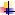 常設代表處(分公司)代表人Permanent Representation of Branch office翻譯員Translator秘書Secretary證人    Witness其他  Others註﹕如屬澳門<公證法典>第85條所指之人士，不可擔當證人 /翻譯員的職務。
Remarks: People listed in Article 85 of the Macau Notary Code are incapable of being witness / translator. □ 已婚married□ 未婚single□ 離婚divorced□ 鰥寡widow; widower